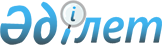 Уәлиханов аудандық мәслихатының 2021 жылғы 30 желтоқсандағы № 6-14 с "2022-2024 жылдарға арналған Уәлиханов ауданы Кішкенекөл ауылдық округінің бюджетін бекіту туралы" шешіміне өзгерістер мен толықтырулар енгізу туралыСолтүстік Қазақстан облысы Уәлиханов аудандық мәслихатының 2022 жылғы 21 қарашадағы № 10-23 c шешімі
      Уәлиханов аудандық мәслихаты ШЕШТІ:
      1. Уәлиханов аудандық мәслихатының "2022-2024 жылдарға арналған Уәлиханов ауданы Кішкенекөл ауылдық округінің бюджетін бекіту туралы" 2021 жылғы 30 желтоқсандағы № 6-14 с шешіміне келесі өзгерістер мен толықтырулар енгізілсін: 
      1-тармақ жаңа редакцияда баяндалсын:
      "1. 2022-2024 жылдарға арналған Уәлиханов ауданы Кішкенекөл ауылдық округінің бюджеті осы шешімге тиісінше 1, 2 және 3-қосымшаларға сәйкес, соның ішінде 2022 жылға келесі көлемдерде бекітілсін:
      1) кірістер – 219 821,1 мың теңге:
      салықтық түсімдер – 40 354 мың теңге;
      салықтық емес түсімдер – 240 мың теңге;
      негізгі капиталды сатудан түсетін түсімдер – 795 мың теңге;
      трансферттер түсімі – 178 432,1 мың теңге;
      2) шығындар – 234 359,3 мың теңге;
      3) таза бюджеттік кредиттеу - 0 мың теңге:
      бюджеттік кредиттер - 0 мың теңге;
      бюджеттік кредиттерді өтеу - 0 мың теңге;
      4) қаржы активтерімен операциялар бойынша сальдо – 0 мың теңге:
      қаржы активтерін сатып алу – 0 мың теңге;
      мемлекеттің қаржы активтерін сатудан түсетін түсімдер – 0 мың теңге;
      5) бюджет тапшылығы (профициті) – -14538,2 мың теңге;
      6) бюджет тапшылығын қаржыландыру (профицитін пайдалану) – 14538,2 мың теңге:
      қарыздар түсімі – 0 мың теңге;
      қарыздарды өтеу – 0 мың теңге;
      бюджет қаражатының пайдаланылатын қалдықтары – 14538,2 мың теңге."; 
      келесі мазмұндағы 8-2-тармағымен толықтырылсын: 
       "8-2. 2022 жылға арналған ауылдық бюджетте облыстық бюджеттен берілетін нысаналы трансферттер ауылдық округ әкімнің оқуына ескерілсін.";
      көрсетілген шешімнің 1-қосымшасы осы шешімнің қосымшасына сәйкес жаңа редакцияда баяндалсын. 
      2. Осы шешім 2022 жылғы 1 қаңтардан бастап қолданысқа енгізіледі. 2022 жылға арналған Уәлиханов ауданы Кішкенекөл ауылдық округінің бюджеті
					© 2012. Қазақстан Республикасы Әділет министрлігінің «Қазақстан Республикасының Заңнама және құқықтық ақпарат институты» ШЖҚ РМК
				
      Уәлиханов аудандық мәслихатының хатшысы 

М. Абдулов
Уәлиханов аудандық мәслихатының 2022 жылғы 21 қарашадағы№ 10-23 с шешіміне қосымшаУәлиханов аудандық мәслихатының  2021 жылғы 30 желтоқсандағы № 6-14 с шешіміне 1-қосымша
Санаты
Санаты
Санаты
Атауы
Сомасы, мың теңге
Сыныбы
Сыныбы
Атауы
Сомасы, мың теңге
Кіші сыныбы
Атауы
Сомасы, мың теңге
1
1
1
2
3
1) Кірістер
219 821,1
1
Салықтық түсімдер
40 354
01
Табыс салығы 
9 666
2
Жеке табыс салығы
9 666
04
Меншiкке салынатын салықтар
22 829
1
Мүлiкке салынатын салықтар 
2 000
3
Жер салығы
2 263
4
Көлiк құралдарына салынатын салық 
18 367
5
Бірінғай жер салығы
199
05
Тауарларға, жұмыстарға және қызметтерге салынатын iшкi салықтар 
7 859
3
Табиғи және басқа да ресурстарды пайдаланғаны үшiн түсетiн түсiмдер
7 744
4
Аудандық маңызы бар қалалардың, ауылдардың, кенттердің, ауылдық округтердің аумақтары арқылы өтетін республикалық, облыстық және аудандық маңызы бар жалпыға ортақ пайдаланылатын автомобиль жолдарының бөліну бөлігінде жарнаманы стационарлық орналастыру объектілерінде сыртқы (көрнекі) жарнаманы орналастырғаны үшін төлемақы аудандық маңызы бар қаладағы, ауылдағы, кенттегі үй-жайлардан тыс ашық кеңістікте
115
2
Салықтық емес түсiмдер
240
01
Мемлекеттік меншіктен түсетін кірістер
240
5
Мемлекет меншігіндегі мүлікті жалға беруден түсетін кірістер
240
3
Негізгі капиталды сатудан түсетін түсімдер
795
03
Мемлекеттік мекемелерге бекітілген мемлекеттік мүлікті сату
795
1
Жерді сату
795
4
Трансферттердің түсімдері
178 432,1
02
Мемлекеттiк басқарудың жоғары тұрған органдарынан түсетiн трансферттер
178 432,1
3
Аудандардың (облыстық маңызы бар қаланың) бюджетінен трансферттер
178 432,1
Функционалдық топ
Функционалдық топ
Функционалдық топ
Атауы
Сомасы, мың теңге
Бюджеттік бағдарламалардың әкімшісі
Бюджеттік бағдарламалардың әкімшісі
Атауы
Сомасы, мың теңге
Бағдарлама
Атауы
Сомасы, мың теңге
1
1
1
2
3
2) Шығындар
234 359,3
01
Жалпы сипаттағы мемлекеттiк қызметтер
78 928,5
124
Аудандық маңызы бар қала, ауыл, кент, ауылдық округ әкімінің аппараты
78 928,5
001
Аудандық маңызы бар қала, ауыл, кент, ауылдық округ әкімінің қызметін қамтамасыз ету жөніндегі қызметтер
75 568,5
022
Мемлекеттік күрделі шығындар
3 360
07
Тұрғын үй-коммуналдық шаруашылық
54 462,3
124
Аудандық маңызы бар қала, ауыл, кент, ауылдық округ әкімінің аппараты
54 462,3
008
Елді мекендердегі көшелерді жарықтандыру
23 925
009
Елді мекендердің санитариясын қамтамасыз ету
5 000
011
Елді мекендерді абаттандыру мен көгалдандыру
25 537,3
12
Көлiк және коммуникация
13 331
124
Аудандық маңызы бар қала, ауыл, кент, ауылдық округ әкімінің аппараты
13 331
013
Аудандық маңызы бар қалаларда, ауылдарда, кенттерде, ауылдық округтерде автомобиль жолдарының жұмыс істеуін қамтамасыз ету
12 310
045
Аудандық маңызы бар қалаларда, ауылдарда, кенттерде, ауылдық округтерде автомобиль жолдарын күрделі және орташа жөндеу
1 021
13
Басқалар
87 625,4
124
Аудандық маңызы бар қала, ауыл, кент, ауылдық округ әкімінің аппараты
87 625,4
057
"Ауыл-Ел бесігі" жобасы шеңберінде ауылдық елді мекендердегі әлеуметтік және инженерлік инфрақұрылым бойынша іс-шараларды іске асыру
85 632,6
058
"Ауыл-Ел бесігі" жобасы шеңберінде ауылдық елді мекендердегі әлеуметтік және инженерлік инфрақұрылымдары дамыту
1 992,8
15
Трансферттер 
12,1
124
Аудандық маңызы бар қала, ауыл, кент, ауылдық округ әкімінің аппараты
12,1
048
Пайдаланылмаған (толық пайдаланылмаған) нысаналы трансферттерді қайтару
12,1
3) Таза бюджеттік кредиттеу
0
Бюджеттік кредиттер
0
Санаты
Санаты
Санаты
Атауы
Сомасы, мың теңге
Сыныбы
Сыныбы
Атауы
Сомасы, мың теңге
Кіші сыныбы
Атауы
Сомасы, мың теңге
5
Бюджеттік кредиттерді өтеу
0
01
Бюджеттік кредиттерді өтеу
0
1
Мемлекеттік бюджеттен берілген бюджеттік кредиттерді өтеу
0
4) Қаржы активтерімен операциялар бойынша сальдо
0
Қаржы активтерін сатып алу
0
Мемлекеттің қаржы активтерін сатудан түсетін түсімдер
0
5) Бюджет тапшылығы (профициті)
-14 538,2
6) Бюджет тапшылығын қаржыландыру (профицитін пайдалану):
14 538,2
7
Қарыздар түсімі
0
01
Мемлекеттік ішкі қарыздар
0
2
Қарызалу келісім-шарттары
0
Функционалдық топ
Функционалдық топ
Функционалдық топ
Атауы
Сомасы, мың теңге
Бюджеттік бағдарламалардың әкімшісі
Бюджеттік бағдарламалардың әкімшісі
Атауы
Сомасы, мың теңге
Бағдарлама
Атауы
Сомасы, мың теңге
16
Қарыздарды өтеу
0
Санаты
Санаты
Санаты
Атауы
Сомасы, мың теңге
Сыныбы
Сыныбы
Атауы
Сомасы, мың теңге
Кіші сыныбы
Атауы
Сомасы, мың теңге
8
Бюджет қаражатының пайдаланылатын қалдықтары
14 538,2
01
Бюджет қаражаты қалдықтары
14 538,2
1
Бюджет қаражатының бос қалдықтары
14 538,2